 26  LET  SLOVENSKEGA  EKOLOŠKEGA  GIBANJA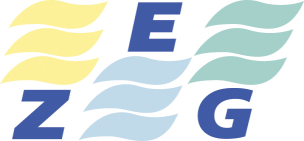 ZVEZA  EKOLOŠKIH GIBANJ  SLOVENIJE - ZEG Cesta krških žrtev 53, 8270 KrškoSpletna stran: www.gospodarnoinodgovorno.si                      www.zeg.sie.pošta: zegslo20@gmail.com GSM: 064 253 580 Matična številka: 1679139 Številka: 69 /18                             Datum: 22.5.2018                 REPUBLIKA SLOVENIJAMINISTRSTVO ZA OKOLJE IN PROSTORAGENCIJA REPUBLIKE SLOVENIJE ZA OKOLJE  Vojkova 1b  1000  LJUBLJANAZADEVA :  Slovenija znižuje CO2Spoštovani,V  Zvezi ekoloških gibanj Slovenije-ZEG, nevladni okoljski organizaciji ( ima status društva v javnem interesu po ZVO) smo v tem letu zaznali okoljski problem.Pišemo vam v vezi izpustov CO2, ki nastaja pri uravnavanju pH vrednosti vode v bazenih in termalnih kopališčih. V zadnjih dveh letih je na slovenskem tržišču močno aktivno podjetje Messer, ki skuša za namen uravnavanja pH vrednosti v bazenskih vodah prodati CO2. Le tega ne pridobivajo na ozemlju Slovenije temveč v tujini predvsem iz izpušnih plinov, ki nastanejo pri industrijskih dejavnostih, in ga nato očistijo. V nekaterih primerih ga proizvajajo tudi iz naravnih podzemnih virov. Plin transportirajo v Slovenijo v avtocisternah in železniških cisternah. Tu polnijo jeklenke in rezervoarje v svojih proizvodnih obratih oziroma v cisterne in rezervoarje pri končnih kupcih , odvisno od potreb odjemalcev.Kot je napisano v poročilu dr. Viktorja Grilca, je CO2 plin, topen v vodi, topnost z naraščanjem temperature vode upada, a le 1% raztopljenega CO2 se pretvori v ogljikovo kislino, ki opravlja funkcijo zniževanja pH vrednosti. Zaradi desorpcije plina je ogljični odtis povečan. Poraja se nam vprašanje, kako taki izpusti CO2 v slovensko okolje vplivajo na Projekt Slovenija znižuje CO2 in podpisan Kjotski sporazum, kjer smo se obvezali, da bomo zmanjševali izpuste toplogrednih plinov? Z zamenjavo dolgoletno preskušene tehnologije uravnavanja pH vrednosti vode z razredčeno kislino na novo, uravnavanje z CO2, smo namreč naredili korak v smeri dodatnega onesnaževanja zraka in smatramo, da bi bilo potrebno plačevati okoljsko dajatev za onesnaževanje zraka z emisijo CO2. Ekološki pozdrav !                                                                                                                              Predsednik Zveze ekoloških gibanj Slovenije-ZEG  Priloga : 1 x                                                                            Karel Lipič, univ. dipl. ing. V vednost : MOP - Direktorat za okolje                  Računsko sodišče RS 